Salt-and-pepper noise, probability=0.1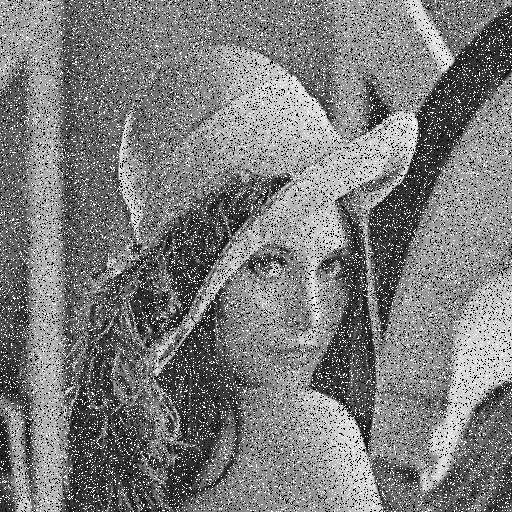 Salt-and-pepper noise, probability=0.1, SNR = -2.094Salt-and-pepper noise, probability=0.1, SNR = -2.094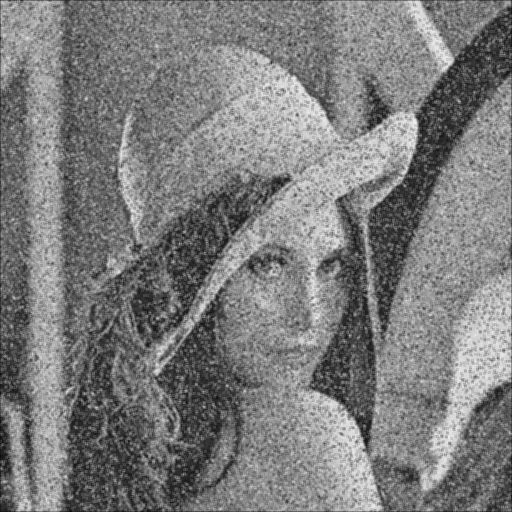 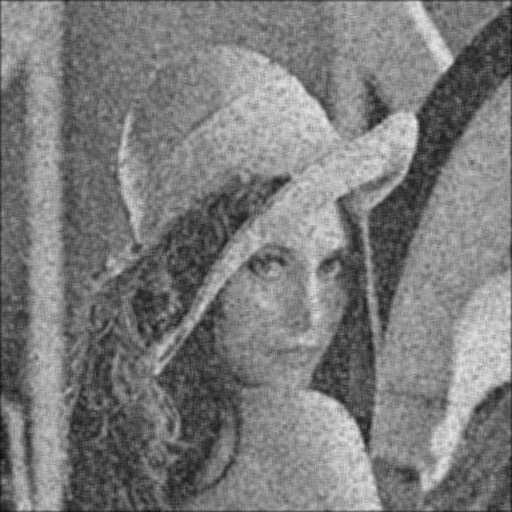 Box_3x3, SNR = 6.250Box_5x5, SNR = 8.213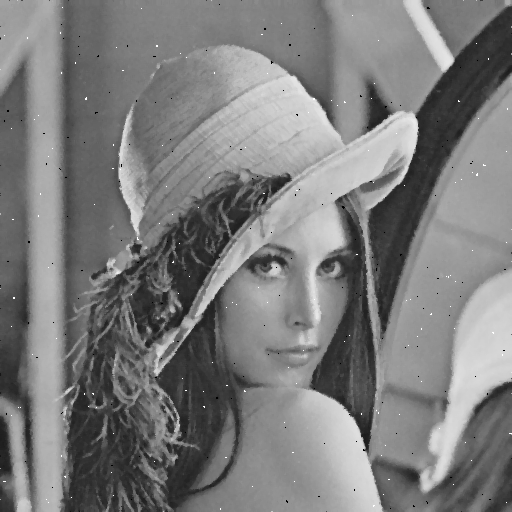 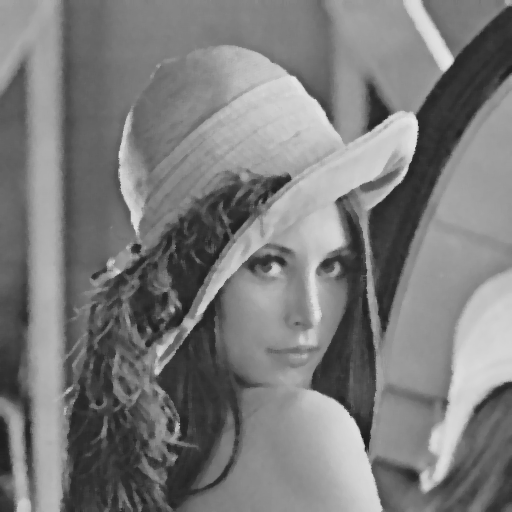 Median_3x3, SNR = 15.040Median_5x5, SNR = 15.674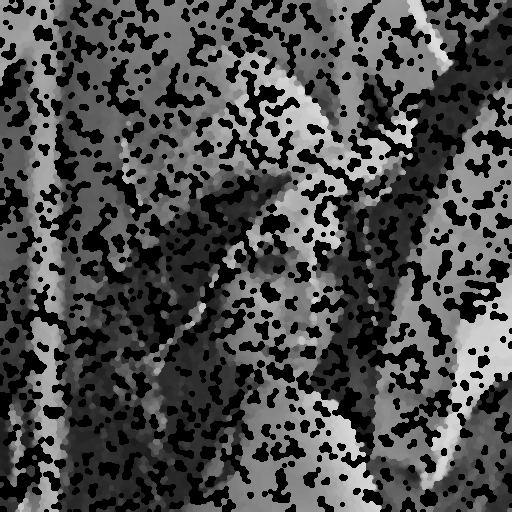 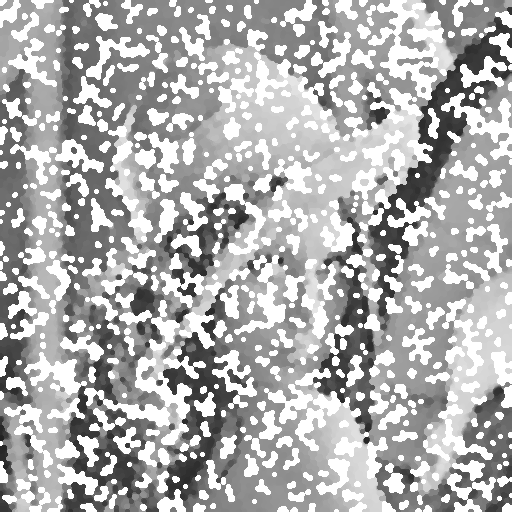 Opening-then-closing, SNR = -2.101Closing-then-opening, SNR = -2.534